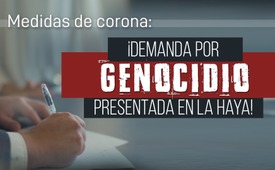 Medidas de Corona: ¡Demanda por genocidio presentada en La Haya!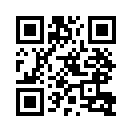 Una abogada y otros siete fiscales acusan de genocidio a 16 altos cargos, como Bill y Melinda Gates, Anthony Fauci o Peter Daszak. En una impresionante acusación ante el Tribunal Internacional de Justicia de La Haya, se les acusa de numerosas violaciones del Código de Nuremberg y de varios crímenes contra la humanidad.Apenas percibido por la opinión pública mundial, el primer juicio penal internacional contra los responsables de la pandemia de Corona está a punto de comenzar. Un grupo británico en torno al ex vicepresidente de Pfizer, el Dr. Michael Yeadon, ha presentado una denuncia ante la Corte Penal Internacional de La Haya contra altas y conocidas élites. Se les acusa de "crímenes contra la humanidad", violaciones del Código de Nuremberg, crímenes de guerra y "crímenes de agresión" en el Reino Unido y otros países. La denuncia se recibió el 6 de diciembre de 2021. 
Los demandantes solicitan al Tribunal Penal Internacional con "máxima urgencia" que "detenga la introducción de las vacunas COVID, la introducción de tarjetas de vacunación ilegales y todas las demás formas de guerra ilegal [...] contra la población del Reino Unido".
El grupo presenta pruebas de que las "vacunas" COVID-19 son en realidad terapias génicas experimentales. Sostienen que estas "vacunas" han provocado efectos secundarios masivos y muertes.
Los demandantes señalaron que "algunas revistas científicas están bloqueando la publicación de estudios que demuestran la eficacia de medicamentos como la ivermectina y la hidroxicloquina".
Afirman que "la supresión de tratamientos alternativos seguros y eficaces para el covid-19 equivale a un asesinato y justifica una investigación completa por parte del tribunal".
Además, según los demandantes, todas las consecuencias perjudiciales de las "vacunas" y las medidas de bloqueo cumplen los criterios de genocidio, crímenes contra la humanidad y crímenes de guerra contra la población del Reino Unido. Esto se debe a que los acusados "miembros del gobierno británico y los principales políticos del mundo tienen tanto conocimiento como intención en relación con estos crímenes".
Los demandantes lo califican de "intento deliberado de despoblación y destrucción social". Esto forma parte de un plan coordinado a nivel mundial para estabilizar la riqueza y el poder en manos de unos pocos.
También se cita a Vera Sharav y a otros supervivientes del Holocausto que han establecido "claros paralelismos entre las restricciones de Covid y el comienzo del Holocausto". En una carta abierta, pidieron a las autoridades de supervisión médica que "detengan inmediatamente este experimento médico impío sobre la humanidad", que en su opinión viola el Código de Nuremberg. Incluso afirman que "otro holocausto a mayor escala está teniendo lugar ante nuestros ojos".
Las siguientes personas fueron acusadas:
•  Dr. Anthony Fauci, Director de NIAID (Centro de investigación EE.UU)
•  Dr. Peter Daszak, Presidente de la Alianza EcoHealth 
•  Bill Gates
•  Melinda Gates
•  Albert Bourla, Presidente Consejo administración de Pfizer
•  Stéphane Bancel, Presidente Consejo administración Moderna
•  Pascal Soriot, Presidente Consejo administración  de AstraZeneca
•  Alex Gorsky, Presidente Consejo administración de Johnson & Johnson
•  Tedros Adhanom Ghebreyesus, Director General de OMS 
•  Boris Johnson, Primer Ministro de Reino Unido
•  Christopher Whitty, Director Médico del Reino Unido
•  Matthew Hancock, Ex Secretario de Estado de Sanidad y Asistencia Social británica
•  June Raine, Directora general británica de Medicines and Healthcare Products
•  Dr. Rajiv Shah, Presidente de la  Fundación Rockefeller 
•  Klaus Schwab, Presidente del Foro Económico Mundialde rw., wh.Fuentes:Original Anklageschrift:
https://www.docdroid.com/WUjv6iw/icc-complaint-7-1-pdf


weitere Quellen:

Völkermord-Klagen beim Internationalen Strafgerichtshof eingereicht
http://corona-klagen.com/voelkermord-klagen-beim-internationalen-strafgerichtshof-eingereicht/


Corona-Impfung: Anklage vor dem Internationalen Strafgerichtshof 
https://unser-mitteleuropa.com/corona-impfung-anklage-vor-internationalem-strafgerichtshof-wegen-verbrechen-gegen-die-menschlichkeit/Esto también podría interesarle:---Kla.TV – Las otras noticias ... libre – independiente – no censurada ...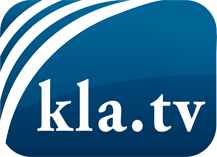 lo que los medios de comunicación no deberían omitir ...poco escuchado – del pueblo para el pueblo ...cada viernes emisiones a las 19:45 horas en www.kla.tv/es¡Vale la pena seguir adelante!Para obtener una suscripción gratuita con noticias mensuales
por correo electrónico, suscríbase a: www.kla.tv/abo-esAviso de seguridad:Lamentablemente, las voces discrepantes siguen siendo censuradas y reprimidas. Mientras no informemos según los intereses e ideologías de la prensa del sistema, debemos esperar siempre que se busquen pretextos para bloquear o perjudicar a Kla.TV.Por lo tanto, ¡conéctese hoy con independencia de Internet!
Haga clic aquí: www.kla.tv/vernetzung&lang=esLicencia:    Licencia Creative Commons con atribución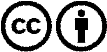 ¡Se desea la distribución y reprocesamiento con atribución! Sin embargo, el material no puede presentarse fuera de contexto.
Con las instituciones financiadas con dinero público está prohibido el uso sin consulta.Las infracciones pueden ser perseguidas.